Слушај причу на овом линку или прочитај у читанци на  166. I 167. страни. https://www.youtube.com/watch?v=pgnnyeoHjYYПрепиши анализу у свеску.,,ЛАВ И ЧОВЕК''арапска народна причаНепознате речи:голема,чкаљем,жвале,топот,стасита,ржући…Ликови:лав,човек,камила,бик,коњ,мајкаМесто радње:животни путOдређивање целина:Сазнање о породициЛав креће на пут да уништи човека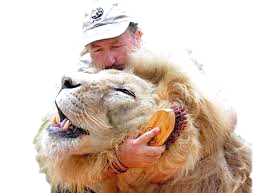 Сусрет  са камиломСусрет са осталим животињама Лав и човекЛав схвата ко је човекОсобине:ЛАВ:осветољубив,неискусан,храбар,љут,немилосрдан,умишљен,лаковеран,упоран, наиванЧОВЕК:мудар,досетљив,добар,племенит,милостив,паметан,разуман,добродушан,јак, поштен,храбар.Порука:Ум царује, снага кладе ваља.Што снага не може, памет чини.Задаци :  Вежбај изражајно читање текста.                Илуструј део текста по свом избору .